 ΔΕΛΤΙΟ ΤΥΠΟΥΗ ΔΑΟΚ ΠΕ Μεσσηνίας ανακοινώνει  ότι:Την Παρασκευή 23/10/2020 θα πραγματοποιηθεί ψεκασμός Δακοκτονίας στις παρακάτω τοπικές κοινότητες: Αιθαίας, Άνθειας, Καρτερολίου, Πιπερίτσας, Τριόδου, Κάτω Μέλπειας,Οιχαλίας, Ζερμπισίων, Νεοχωρίου Ιθώμης, Κεφαλινού, Ρευματιάς, Φοινικούντας, Μεσοποτάμου, Σουληναρίου, Κυνηγού, Σκάλας, Τσουκαλαϊίκων, Τρικόρφου, Αριστομένη, Μηλίτσας, Αδριανής,  Ανδρούσας, Ελληνοεκκλησιάς, Καλογερρόραχης, Εύας, Καλαμαρά, Πουλιτσίου,  Πεταλιδίου, Μαθίας, Δολών, Σωτηριανικών, Λαχανάδας, Φοινικούντας, Ίκλαινας και Πύλου στην περιοχή του Ελαιόφυτου.  Παρακαλούνται οι παραγωγοί να παρακολουθούν τους ψεκασμούς στους ελαιώνες τους και όσοι  έχουν κτήματα περιφραγμένα να τα ανοίξουν.  Υπενθυμίζουμε στους βιοκαλλιεργητές να επισημάνουν τα κτήματά τους περιμετρικά ώστε να είναι διακριτά κατά τον ψεκασμό. Σε περίπτωση που κάποιοι παραγωγοί επιθυμούν να συγκομίσουν σε διάστημα μικρότερο των 7 ή 14 ημερών (ανάλογα με το σκεύασμα) από την ημερομηνία ψεκασμού, να ενημερώσουν έγκαιρα τα συνεργεία ψεκασμών ή να σημάνουν ευκρινώς τα ελαιοπερίβολά τους .Από το γραφείο δακοκτονίας                 	                                  ΕΛΛΗΝΙΚΗ ΔΗΜΟΚΡΑΤΙΑ                                  ΠΕΡΙΦΕΡΕΙΑ ΠΕΛΟΠΟΝΝΗΣΟΥ                                   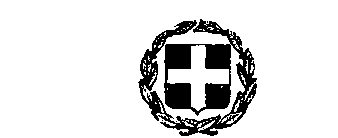 ΠΕΡΙΦΕΡΕΙΑΚΗ ΕΝΟΤΗΤΑ ΜΕΣΣΗΝΙΑΣ                   ΓΕΝΙΚΗ Δ/ΝΣΗ  ΑΓΡΟΤ. ΟΙΚΟΝΟΜΙΑΣ& ΚΤΗΝΙΑΤΡΙΚΗΣ    Π.Ε. ΜΕΣΣΗΝΙΑΣ                                                                                           ΤΜΗΜΑ ΠΟΙΟΤΙΚΟΥ Κ΄ΦΥΤ/ΚΟΥ ΕΛΕΓΧΟΥ                                     ΤΑΧ. Δ/ΝΣΗ:ΔΙΟΙΚΗΤΗΡΙΟ-ΚΑΛΑΜΑΤΑΤΑΧ.ΚΩΔ.24131                                                                         ΠΛΗΡ: Ανδ. Κρασσακόπουλος, Δήμ. Δημητρούλια-Ειρ. Καρυώτη                                                       ΤΗΛ:2721361206FAX:2721093088e-mail:akrassakopoulos@pe-messinias.gr                      Καλαμάτα  22-10-2020ΠΡΟΣMME